How do we solve radical equations?1.) ____________ the radical on one side of the equation.2.) Raise _____________ of the equation to the nth power. (nth power = _______ value)3.) Simplify and solve.4.) Check your solution(s) for extraneous solutions.*Solutions that cause the equation to be ________.*Can only occur when your index is _______ and the isolated radical equals a ___________ number.*If your only solution is extraneous, then there is ________________.Examples: Solve. Check for extraneous solutions.How do we solve equations with rational exponents?1.) Isolate the on one side of the equation.2.) Raise BOTH SIDES of the equation to the ____________________ of rational exponent.3.) Simplify and solve.4.) Check your solution(s) for extraneous solutions.*Can only occur if your denominator is EVEN and the isolated (___) equals a _________ number.Examples: Solve. Remember to check for extraneous solutions.1.) 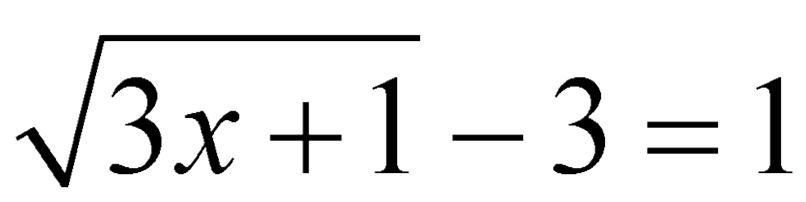 2.) 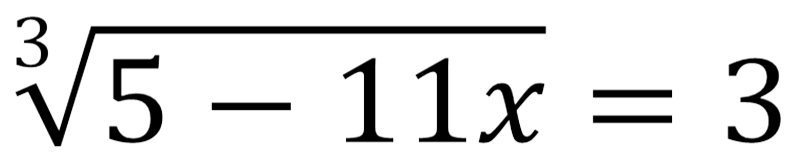 3.) 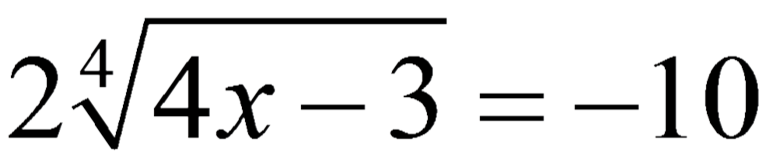 3.) 4.) 5.) 